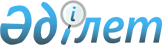 Акваөсіру (балық өсіру шаруашылығы) өнімінің өнімділігі мен сапасын арттыруды, сондай-ақ асыл тұқымды балық өсіруді дамытуды субсидиялау қағидаларын бекіту туралыҚазақстан Республикасы Экология, геология және табиғи ресурстар министрінің 2022 жылғы 24 мамырдағы № 180 бұйрығы. Қазақстан Республикасының Әділет министрлігінде 2022 жылғы 24 мамырда № 28188 болып тіркелді       "Жануарлар дүниесін қорғау, өсімін молайту және пайдалану туралы" Қазақстан Республикасы Заңының 9-бабы 1-тармағының 47-1) тармақшасына және "Мемлекеттік көрсетілетін қызметтер туралы" Қазақстан Республикасы Заңының 10-бабы  1) тармақшасына сәйкес БҰЙЫРАМЫН:       1. Осы бұйрыққа 1-қосымшаға сәйкес қоса беріліп отырған Акваөсіру (балық өсіру шаруашылығы) өнімінің өнімділігі мен сапасын арттыруды, сондай-ақ асыл тұқымды балық өсіруді дамытуды субсидиялау қағидалары бекітілсін.        2. Осы бұйрыққа 2-қосымшаға сәйкес тізбе бойынша Қазақстан Республикасы Ауыл шаруашылығы министрлігінің кейбір бұйрықтарының күші жойылды деп танылсын.      3. Қазақстан Республикасы Экология, геология және табиғи ресурстар министрлігінің Балық шаруашылығы комитеті заңнамада белгіленген тәртіппен:      1) осы бұйрықтың Қазақстан Республикасы Әділет министрлігінде мемлекеттік тіркелуін;      2) осы бұйрық ресми жарияланғаннан кейін оның Қазақстан Республикасы Экология, геология және табиғи ресурстар министрлігінің интернет-ресурсында орналастырылуын;      3) осы бұйрық мемлекеттік тіркелгеннен кейін он жұмыс күн ішінде Қазақстан Республикасы Экология, геология және табиғи ресурстар министрлігінің Заң қызметі департаментіне осы тармақтың 1) және 2) тармақшаларында көзделген іс-шаралардың орындалуы туралы мәліметтердің ұсынылуын қамтамасыз етсін.      4. Осы бұйрықтың орындалуын бақылау жетекшілік ететін Қазақстан Республикасының Экология, геология және табиғи ресурстар вице-министріне жүктелсін.      5. Осы бұйрық алғашқы ресми жарияланған күнінен кейін күнтізбелік он күн өткен соң қолданысқа енгізіледі. Акваөсіру (балық өсіру шаруашылығы) өнімінің өнімділігі мен сапасын арттыруды, сондай-ақ асыл тұқымды балық өсіруді дамытуды субсидиялау қағидалары 1-тарау. Жалпы ережелер       1. Осы Акваөсіру (балық өсіру шаруашылығы) өнімінің өнімділігі мен сапасын арттыруды, сондай-ақ асыл тұқымды балық өсіруді дамытуды субсидиялау қағидалары (бұдан әрі – Қағидалар) "Жануарлар дүниесін қорғау, өсімін молайту және пайдалану туралы" Қазақстан Республикасы Заңының 9-бабы 1-тармағының 47-1) тармақшасына, "Мемлекеттік көрсетілетін қызметтер туралы" Қазақстан Республикасы Заңының 10-бабы 1) тармақшасына cәйкес әзірленді және акваөсіру (балық өсіру шаруашылығы) өнімінің өнімділігі мен сапасын арттыруды, сондай-ақ асыл тұқымды балық өсіруді дамытуды субсидиялау тәртібін, "Акваөсіру (балық өсіру шаруашылығы) өнімінің өнімділігі мен сапасын арттыруды, сондай-ақ асыл тұқымды балық өсіруді дамытуды субсидиялау қағидалары" мемлекеттік қызметті көрсету тәртібін айқындайды.      2. Осы Қағидаларда мынадай негізгі ұғымдар пайдаланылады:      1) акваөсіру – балық ресурстарының және басқа да су жануарларының өсімін жасанды жолмен молайту және өсіру;      2) асыл тұқымды балық шаруашылығы – балықтардың тұқым қуалаушылық қасиеттерін жақсартуға және өнімділігін арттыруға бағытталған балық өсіру іс-шараларының кешені;      3) балық басын толықтыратын аналық балық үйірі (бұдан әрі – ББТАБҮ) – су биологиялық ресурстарын сақтау үшін селекциялық мақсаттар, асыл тұқымдық және өнімділік сапасы жоғары акваөсіру объектілерін молықтыру мақсаттары үшін пайдаланылатын қорғалатын түрлерді қоса алғанда, бақыланатын жағдайларда ұсталатын балықтар мен басқа да су жануарларының әртүрлі жастағы топтары;      4) балық және шаянтәрізділердің азығы – балықтарға және шаяндарға арналған отандық немесе шетелдік өндірістің теңгерімделген толық рационды құрамажемінің барлық түрі;      5) балық өсіру шаруашылығы – акваөсірудің кәсіпкерлік қызмет мақсатында балықтардың өсімін жасанды молайту және өсіру жөніндегі бағыты;       6) балық өсіру-биологиялық негіздеме (бұдан әрі – БӨБН) – жануарлар дүниесін қорғау, өсімін молайту және пайдалану саласындағы ғылыми ұйымдар жүргізілген зерттеулер мен қолда бар ғылыми деректерді, сынақтан өткізілген технологияларды және табиғи және акваөсіру қажеттіліктері үшін бейімделген су айдындарының жай-күйі мен әлеуетін бағалау жөніндегі басқа да іс-шараларды, су айдындарын, түрлердің биология ерекшеліктерін, өсіру технологияларын, ветеринариялық-санитариялық талаптарды, азық рецептурасын және азықтандыру режимін, табиғи азықтық базаның әлеуетін арттыруды, сондай-ақ өсімін молайтуды және балық жіберуді ұйымдастыруды кешенді бағалауды қамтитын, балықтар мен басқа да су жануарларын жасанды өсіру жөніндегі өзге де тәсілдерді зерделеу нәтижесінде әзірлеген ғылыми негізделген ұсынымдар кешені;        7) балық өсіру материалы (бұдан әрі – БӨМ) – балық өсіру объектісіне қарай, су айдындарына балық жіберуге арналған дернәсілдер, құртшабақтар, шабақтар және балықтардың жасына байланысты басқа да топтары;        8) балықтың қайдан ауланғаны туралы анықтама – "Балықтың қайдан ауланғаны туралы анықтама нысанын бекіту туралы" Қазақстан Республикасы Премьер-Министрінің орынбасары – Қазақстан Республикасы Ауыл шаруашылығы министрінің 2016 жылғы 8 шілдедегі № 304 бұйрығына (Нормативтік құқықтық актілерді мемлекеттік тіркеу тізілімінде № 14117 болып тіркелген) сәйкес белгілеген балық шаруашылығы су айдындарында және (немесе) учаскелерінде ауланған немесе балық өсіру шаруашылығында өсірілген балық ресурстары мен басқа да су жануарларының шығу тегін растайтын құжат;      9) дәрілік препараттар – балықтарды және басқа да су жануарларын акваөсіру (балық өсіру шаруашылығы) жағдайларында оларды өсіру кезінде сыртқы ортаның әсерінен туындайтын аурулардың жұқпалы және жұқпалы емес түрлерінен емдеу үшін пайдаланылатын, сондай-ақ акваөсіру (балық өсіру шаруашылығы)үшін арналған су айдындарындағы су ортасының және топырақтың сапасын жақсартуға әсер ететін препараттар;      10) жеке шот – субсидиялауға арналған өтінімдерді тіркеу және олар бойынша операцияларды есепке алу мақсатында тіркелген адамды сәйкестендіруге мүмкіндік беретін жазбалардың жиынтығы;       11) көрсетілетін қызметті жеткізуші – Қазақстан Республикасының мемлекеттік сатып алу туралы заңнамасына сәйкес облыстың, республикалық маңызы бар қалалардың, астананың балық шаруашылығы саласындағы функцияларды жүзеге асыратын жергілікті атқарушы органының құрылымдық бөлімшесі (бұдан әрі – жергілікті атқарушы орган (көрсетілетін қызметті беруші)) айқындайтын, субсидиялаудың ақпараттық жүйесіне иесі ретінде қолжетімділікті және оны сүйемелдеуді қамтамасыз ететін тұлға;       12) субсидия алуға арналған өтінім – тауар өндірушінің (көрсетілетін қызметті алушының) электрондық цифрлық қолтаңбасымен қол қойылған, сатып алынған балық азығына, балық өсіру материалына, дәрілік препараттарға, сондай-ақ балық басын толықтыратын аналық балық үйіріне және оларды күтіп-бағуға субсидиялар алуға арналған электрондық өтiнiм;      13) субсидиялауға арналған өтінімдердің электрондық тізілімі (бұдан әрі – тізілім) – субсидиялауға арналған өтінімдер, сондай-ақ қарыз алушылар, кредиторлар туралы мәліметтердің жиынтығы және субсидиялаудың ақпараттық жүйесінде көрініс табатын өзге де мәліметтер;      14) субсидиялаудың ақпараттық жүйесі – субсидиялау процестерін орындау жөніндегі қызметтерді көрсетуге арналған, "электрондық үкіметтің" веб-порталымен өзара іс-қимыл жасауға, субсидиялауға арналған өтінімді тіркеуге, сондай-ақ өтінімнің субсидиялау шарттарына сәйкестігін автоматты түрде тексеру арқылы оны өңдеуге мүмкіндік беретін ақпараттық-коммуникациялық технологиялардың, қызмет көрсетуші персоналдың және техникалық құжаттаманың ұйымдастырып, ретке келтірілген жиынтығы;      15) субсидиялаудың ақпараттық жүйесінің веб-порталы (бұдан әрі – веб-портал) – Интернет желісінде орналасқан субсидиялаудың ақпараттық жүйесіне қолжетімділік беретін интернет-ресурс;      16) тауар өндіруші – акваөсірумен (балық өсіру шаруашылығымен) айналысатын жеке немесе заңды тұлға (бұдан әрі – тауар өндіруші (көрсетілетін қызметті алушы));      17) "электрондық үкіметтің" веб-порталы – нормативтік құқықтық базаны қоса алғанда, бүкіл шоғырландырылған үкіметтік ақпаратқа және электрондық нысанда көрсетілетін мемлекеттік қызметтерге, табиғи монополиялар субъектілерінің желілеріне қосуға техникалық шарттарды беру жөніндегі қызметтерге және квазимемлекеттік сектор субъектілерінің қызметтеріне қол жеткізудің бірыңғай терезесі болатын ақпараттық жүйе;      18) электронды цифрлық қолтаңба (бұдан әрі – ЭЦҚ) – электрондық цифрлық қолтаңба құралдарымен жасалған және электрондық құжаттың дұрыстығын, оның тиесілілігін және мазмұнының өзгермейтіндігін растайтын электронды цифрлық символдар жиынтығы.      3. Субсидиялар тауар өндірушілерге (көрсетілетін қызметті алушыларға):      1) бекіре, албырт, тұқы, жайын, цихлид, лат, араван тұқымдас балықтар мен олардың будандарын, шаян тәрізділерді өсіру кезінде пайдаланылатын азықтарды сатып алу шығыстарының 30 (отыз) пайызын (бұдан әрі – %);      2) БӨМ-ды сатып алу шығыстарының 50%-ын;      3) БӨБН-ды сатып алу шығыстарының 50%-ын;      4) дәрілік препараттарды сатып алу шығыстарының 50%-ын;      5) ББТАБҮ-ні сатып алу және оларды күтіп-ұстау шығыстарының 50%-ын өтеу арқылы акваөсіру (балық өсіру шаруашылығы) өнімінің өзіндік құнын төмендетуге арналады.      4. Жергілікті атқарушы органның (көрсетілетін қызметті берушінің) субсидиялау түрлері бойынша субсидиялар көлемімен бірге қаулысын жергілікті атқарушы орган (көрсетілетін қызметті беруші) тиісті жылдың 20 қаңтарынан кешіктірмей мемлекеттік органдардың интранет – порталы арқылы жануарлар дүниесін қорғау, өсімін молайту және пайдалану саласындағы уәкілетті органға (бұдан әрі – уәкілетті орган) келісуге жібереді.      Субсидиялау түрлері бойынша субсидиялар көлемі мемлекеттік және үкіметтік бағдарламалардың басым мақсаттары мен көрсеткіштеріне сәйкес айқындалады.      5. Уәкілетті орган ұсынылған субсидиялау көлемдерінің мемлекеттік және үкіметтік бағдарламалардың мақсаттары мен көрсеткіштеріне сәйкестігін бес жұмыс күні ішінде қарайды. Оң шешім болған жағдайда, уәкілетті орган жергілікті атқарушы орган (көрсетілетін қызметті беруші) қаулысының жобасын келіседі немесе дәлелді бас тартуды жолдайды.      Дәлелді бас тартуды алған күннен бастап пысықталған жергілікті атқарушы орган (көрсетілетін қызметті беруші) қаулысының жобасы үш жұмыс күні ішінде уәкілетті органға қайта келісуге ұсынылады.      6. Субсидиялар көлемі уәкілетті органның келісімін алған күннен бастап бес жұмыс күні ішінде жергілікті атқарушы органның (көрсетілетін қызметті берушінің) қаулысымен бекітіледі.      Қаулы бекітілгеннен кейін жергілікті атқарушы орган (көрсетілетін қызметті беруші) екі жұмыс күні ішінде оны субсидиялаудың ақпараттық жүйесінде және өзінің ресми интернет-ресурсында орналастырады. 2-тарау. Субсидиялар алу шарттары      7. Субсидиялар жергілікті бюджетте тиісті қаржы жылына көзделген қаражат есебінен және шегінде төленеді.      8. Сатып алынған азыққа субсидиялар мынадай шарттар сақталған жағдайда төленеді:       1) тауар өндірушінің (көрсетілетін қызметті алушының) "электрондық үкіметтің" веб-порталы арқылы сатып алынған азық үшін субсидия алуға арналған өтінімді осы Қағидаларға 1-қосымшаға сәйкес 1-нысан бойынша беруі.        Субсидияларды беру процесінің сипаттамасын, нысанын, мазмұны мен нәтижесін, сондай-ақ субсидияларды беру ерекшеліктерін ескере отырып, өзге де мәліметтерді қамтитын субсидиялар алуға қойылатын негізгі талаптардың тізбесі осы Қағидаларға 2-қосымшаға сәйкес "Акваөсіру (балық өсіру шаруашылығы) өнімінің өнімділігі мен сапасын арттыруды, сондай-ақ асыл тұқымды балық өсіруді дамытуды субсидиялау" мемлекеттік көрсетілетін қызмет стандартында баяндалған.      "Электрондық үкімет" веб-порталы мен субсидиялаудың ақпараттық жүйесінің ақпараттық өзара іс-қимылы "Ақпараттандыру туралы" Қазақстан Республикасы Заңының 43-бабына сәйкес жүзеге асырылады;       2) субсидиялаудың ақпараттық жүйесінде субсидиялауға арналған өтінімнің тіркелуі;       3) субсидиялаудың ақпараттық жүйесінде деректері субсидиялаудың ақпараттық жүйесінің "Заңды тұлғалар" немесе "Жеке тұлғалар" мемлекеттік дерекқорларымен ақпараттық өзара іс-қимылы нәтижесінде расталған тауар өндірушіде (көрсетілетін қызметті алушыда) жеке шотының болуы;      4) субсидиялаудың ақпараттық жүйесі мен электрондық шот-фактураларды қабылдайтын және өңдейтін ақпараттық жүйенің ақпараттық өзара іс-қимылы нәтижесінде тауар өндірушінің (көрсетілетін қызметті алушының) азықты сатып алуын растауы (азық жеткізушілердің тиісті электрондық шот-фактурасының болуы);      5) субсидиялаудың ақпараттық жүйесі мен электрондық шот-фактураларды қабылдайтын және өңдейтін ақпараттық жүйенің ақпараттық өзара іс-қимылы нәтижесінде тауар өндірушінің (көрсетілетін қызметті алушының) балық өнімін алдыңғы жылдың төртінші тоқсанында және/немесе ағымдағы жылы өндіру көлемінің расталуы;      6) субсидиялаудың ақпараттық жүйесі мен "Е-лицензиялау" мемлекеттік дерекқоры" ақпараттық жүйесінің (бұдан әрі – "Е-лицензиялау" МДҚ" АЖ) ақпараттық өзара іс-қимылы нәтижесінде аулаудың шығу тегі туралы берілген анықтамалар негізінде қалыптастырылатын, жасанды жағдайларда өсірілген балықтардың ауланған жері туралы мәліметтердің расталуы;      7) субсидиялаудың ақпараттық жүйесі мен "Е-лицензиялау" МДҚ" АЖ-ның ақпараттық өзара іс-қимылы нәтижесінде бекіре балықтары мен олардың будандары үшін азықты субсидиялау кезінде әкімшілік органда тіркеу туралы ақпарат негізінде қалыптастырылатын Құрып кету қаупі төнген жабайы фауна мен флора түрлерімен халықаралық сауда туралы конвенцияның І және ІІ қосымшаларына енгізілген жануарлардың қолдан өсірілгені туралы мәліметтердің расталуы.      9. Сатып алынған БӨБН, дәрілік препараттар үшін субсидиялар мынадай шарттар сақталған жағдайда төленеді:       1) тауар өндірушінің (көрсетілетін қызметті алушының) "электрондық үкіметтің" веб-порталы арқылы сатып алынған БӨБН үшін субсидия алуға арналған өтінімді, сатып алынған дәрілік препараттар үшін субсидия алуға арналған өтінімді осы Қағидаларға 1-қосымшаға сәйкес 2 және 3-нысандар бойынша беруі.        Субсидияларды беру процесінің сипаттамасын, нысанын, мазмұны мен нәтижесін, сондай-ақ субсидияларды беру ерекшеліктерін ескере отырып, өзге де мәліметтерді қамтитын субсидиялар алуға қойылатын негізгі талаптардың тізбесі осы Қағидаларға 2-қосымшаға сәйкес "Акваөсіру (балық өсіру шаруашылығы) өнімінің өнімділігі мен сапасын арттыруды, сондай-ақ асыл тұқымды балық өсіруді дамытуды субсидиялау" мемлекеттік көрсетілетін қызмет стандартында баяндалған.       "Электрондық үкімет" веб-порталы мен субсидиялаудың ақпараттық жүйесінің ақпараттық өзара іс-қимылы "Ақпараттандыру туралы" Қазақстан Республикасы Заңының 43-бабына сәйкес жүзеге асырылады;      2) субсидиялаудың ақпараттық жүйесінде субсидия алуға арналған өтінімнің тіркелуі;      3) деректері субсидиялаудың ақпараттық жүйесінің "Заңды тұлғалар" немесе "Жеке тұлғалар" мемлекеттік дерекқорларымен ақпараттық өзара іс-қимылы нәтижесінде расталған тауар өндірушінің (көрсетілетін қызметті алушының) жеке шотының субсидиялаудың ақпараттық жүйесінде болуы;      4) субсидиялаудың ақпараттық жүйесі мен электрондық шот-фактураларды қабылдайтын және өңдейтін ақпараттық жүйенің ақпараттық өзара іс-қимылы нәтижесінде тауар өндірушінің (көрсетілетін қызметті алушының) БӨБН-ны және дәрілік препараттарды сатып алуын растауы (БӨБН-ды және дәрілік препараттарды жеткізушілердің тиісті электрондық шот-фактурасының болуы).      Дәрілік препараттарды сатып алуға субсидиялау мынадай топтарға қолданылады:      жұқпалы аурулармен күресуге арналған антибиотиктер: биовит (40; 80; 120), антибак (100,500), биовит С, биомицин, хлортетрациклин, амоксицилин, филомед, цефтриаксон, дитрим, левомицетин;      антигельминтикалық препараттар тобы: феномен, альбендозол және оған негізделген препараттар, сондай-ақ тетрамизол негізіндегі препараттар;      иммунитетті арттыруға арналған препараттар: катозал, түрлі пробиотиктер, сондай-ақ премикстер;      сыртқы ауруларға қарсы препараттар: калий перманганаты, ас тұзы, сутегі асқын тотығы, фурацилин, көк алмаз, малахит жасыл, күлгін К, метилен көк, формалин;      торларды, тоғандар мен көлдерді өңдеуге арналған препараттар: хлорамин, сөндірілмеген/сөндірілген әк, хлорлы әк, кальций гипохлориті, сода/кальций карбонаты, хлорофос;      су гидрохимиясын жақсартуға арналған препараттар: хлорелла, Biofloc;      гипофиз (балық өсіруде уылдырық шашу кезеңінде өндірушілердің жетілуінің гормоналды үдеткіші ретінде қолданылатын гонадотропты гормон).       10. Сатып алынған БӨМ, ББТАБҮ және оларды күтіп-ұстау үшін субсидиялар мынадай шарттар сақталған жағдайда төленеді:        1) тауар өндірушінің (көрсетілетін қызметті алушының) "электрондық үкіметтің" веб-порталы арқылы сатып алынған БӨМ үшін субсидия алуға арналған өтінімді, сатып алынған ББТАБҮ үшін субсидия алуға арналған өтінімді осы Қағидаларға 1-қосымшаға сәйкес 4 және 5-нысандар бойынша беруі.       Субсидияларды беру процесінің сипаттамасын, нысанын, мазмұны мен нәтижесін, сондай-ақ субсидияларды беру ерекшеліктерін ескере отырып, өзге де мәліметтерді қамтитын субсидиялар алуға қойылатын негізгі талаптардың тізбесі осы Қағидаларға 2-қосымшаға сәйкес "Акваөсіру (балық өсіру шаруашылығы) өнімінің өнімділігі мен сапасын арттыруды, сондай-ақ асыл тұқымды балық өсіруді дамытуды субсидиялау" мемлекеттік көрсетілетін қызмет стандартында баяндалған.       "Электрондық үкімет" веб-порталы мен субсидиялаудың ақпараттық жүйесінің ақпараттық өзара іс-қимылы "Ақпараттандыру туралы" Қазақстан Республикасы Заңының 43-бабына сәйкес жүзеге асырылады;       2) субсидиялаудың ақпараттық жүйесінде субсидиялауға арналған өтінімнің тіркелуі;       3) субсидиялаудың ақпараттық жүйесінде деректері субсидиялаудың ақпараттық жүйесінің "Заңды тұлғалар" немесе "Жеке тұлғалар" мемлекеттік дерекқорларымен ақпараттық өзара іс-қимылы нәтижесінде расталған тауар өндірушіде (көрсетілетін қызметті алушыда) жеке шотының болуы;      4) субсидиялаудың ақпараттық жүйесі мен электрондық шот-фактураларды қабылдайтын және өңдейтін ақпараттық жүйенің ақпараттық өзара іс-қимылы нәтижесінде тауар өндірушінің (көрсетілетін қызметті алушының) БӨМ-ды, ББТАБҮ-ні сатып алуын және оларды күтіп-ұстауын растауы (БӨМ, ББТАБҮ жеткізушілердің тиісті электрондық шот-фактурасының болуы);      5) субсидиялаудың ақпараттық жүйесі мен "Е-лицензиялау" МДҚ" АЖ-ның ақпараттық өзара іс-қимылы нәтижесінде аулаудың шығу тегі туралы берілген анықтамалар негізінде қалыптастырылатын, жасанды жағдайларда өсірілген балықтардың ауланған жері туралы мәліметтердің расталуы;      6) субсидиялаудың ақпараттық жүйесі мен "Е-лицензиялау" МДҚ" АЖ-ның ақпараттық өзара іс-қимылы нәтижесінде бекіре балықтары мен олардың будандары үшін азықты субсидиялау кезінде әкімшілік органда тіркеу туралы ақпарат негізінде қалыптастырылатын Құрып кету қаупі төнген жабайы фауна мен флора түрлерімен халықаралық сауда туралы конвенцияның І және ІІ қосымшаларына енгізілген жануарлардың қолдан өсірілгені туралы мәліметтердің расталуы.      11. Тауар өндіруші ағымдағы және келесі жылдары осы Қағидалар қолданысқа енгізілгенге дейін кемінде бір жыл бұрын сатып алынған азық, БӨМ, БӨБН, дәрілік препараттар және ББТАБҮ сатып алуға жұмсалған шығындарды өтеу бойынша субсидиялар алуға өтінім береді.       12. Қазақстан Республикасы Салық кодексінің 419-бабында көзделген жағдайларды қоспағанда, субсидия алу үшін пайдаланылған электрондық шот-фактураларды кері қайтарып алуға, жоюға және түзетуге жол берілмейді.      13. Субсидияларды есептеу осы Қағидаларға 3-қосымшада көзделген формулаларға сәйкес жүзеге асырылады. 3-тарау. Субсидиялар төлеу тәртібі      14. Субсидия алуға арналған өтінімдерді қабылдау тауар өндірушінің (көрсетілетін қызметті алушының) орналасқан жері (заңды мекенжайы) бойынша тиісті жылдың 1 наурызынан бастап 1 желтоқсанына дейін жүзеге асырылады.      15. Тізілім деректеріне веб-портал арқылы қолжетімділікті ұсыну (бұдан әрі – жеке кабинет) үшін жергілікті атқарушы орган (көрсетілетін қызметті беруші) тиісті жылдың 10 ақпанына дейін қызметтерді жеткізушіге ЭЦҚ-сы бар қызметкерлердің өзектендірілген тізімін жолдайды.      16. Жеке кабинетке қолжетімділікті ұсыну үшін тауарөндірушіге (көрсетілетін қызметті алушыға) субсидиялаудың ақпараттық жүйесіне дербес тіркелу үшін ЭЦҚ-сы болуы тиіс.      17. Веб-порталда тіркелу кезінде жеке кабинет ашу үшін тауар өндіруші (көрсетілетін қызметті алушы) мынадай мәліметтерді көрсетеді:      1) жеке тұлғалар және дара кәсіпкерлер үшін: жеке сәйкестендіру нөмірі (бұдан әрі – ЖСН); аты, әкесінің аты (бар болса) және тегі;      2) заңды тұлғалар және бірлескен кәсіпкелік нысанындағы жеке кәсіпкерлер үшін: бизнес-сәйкестендіру нөмірі; толық атауы; бірінші басшының аты, әкесінің аты (бар болса), тегі және ЖСН-сы;      3) байланыс деректері (почталық мекенжайы, телефоны, электрондық почтасының мекенжайы);      4) екінші деңгейдегі банктегі банк шотының деректемелері.      Көрсетілген деректер өзгерген жағдайда тауар өндіруші (көрсетілетін қызметті алушы) бір жұмыс күні ішінде жеке кабинетке енгізілген жеке шоттың деректерін өзгертеді.      18. Жеке кабинетте өтінімді қалыптастыру және тіркеу мынадай тәртіппен жүргізіледі:       1) осы Қағидалардың 8-тармағының 3), 4), 5), 6) және 7) тармақшаларымен, 9-тармағының 3) және 4) тармақшаларымен, 10-тармағының 3), 4), 5) және 6) тармақшаларына сәйкес талаптарды субсидиялаудың ақпараттық жүйесінің тексеруі үшін қажетті мәліметтерді енгізе отырып, осы Қағидаларға 1-қосымшаға сәйкес субсидия алуға арналған өтінім қалыптастырылады;      2) Субсидия алуға арналған өтінім субсидиялаудың ақпараттық жүйесінде оған тауар өндірушінің (көрсетілетін қызметті алушының) ЭЦҚ-сымен қол қою арқылы тіркеледі және жергілікті атқарушы органның (көрсетілетін қызметті берушінің) жеке кабинетінде қолжетімді болады. Веб-порталда көрсетілген жергілікті атқарушы органның (көрсетілетін қызметті беруші) электрондық мекенжайына субсидия алуға арналған өтінімнің қарауға келіп түскені туралы электрондық хабарлама жіберіледі.      19. Осы Қағидалардың 4-қосымшасына сәйкес нысан бойынша субсидияны аудару туралы хабарлама, не осы Қағидалардың 5-қосымшаға сәйкес нысан бойынша мемлекеттік қызметті көрсетуден бас тарту туралы хабарлама мемлекеттік қызметті көрсету нәтижесі болып табылады.      Мемлекеттік қызметті көрсету нәтижесі электрондық құжат нысанында субсидиялаудың ақпараттық жүйесіндегі тауар өндірушінің (көрсетілетін қызметті алушының) жеке кабинетіне жіберіледі.      20. Субсидиялардың көлемі тиісті айға арналған Қаржыландыру жоспарында көзделген бюджет қаражатының көлемінен асатын субсидия алуға арналған өтінімдер бойынша субсидияларды төлеу субсидиялауға өтінім берілген сәттен бастап кезектілік тәртібімен келесі айда жүзеге асырылады.      Жергілікті атқарушы органның (көрсетілетін қызметті берушінің) бекітілген қаулысына сәйкес тиісті бағыттарға көзделген қаражат жетіспеген кезде өтінімдер резервке (күту парағына) түседі.      Резервке (күту парағына) түскен өтінімдер бойынша субсидиялар төлеу жергілікті атқарушы органның (көрсетілетін қызметті берушінің) субсидиялау бағыттары бойынша субсидиялар көлемдері көрсетілген қаулысы негізінде келесі қаржы жылында қосымша бюджет қаражаты бөлінген кезде өтінімдердің келіп түскен күніне және уақытына сәйкес кезектілік бойынша жүзеге асырылады.       21. Жергілікті атқарушы орган (көрсетілетін қызметті беруші) Мемлекеттік көрсетілетін қызметтер туралы Заңының 5-бабы 2-тармағының 11) тармақшасына сәйкес мемлекеттік қызметтер көрсету мониторингінің ақпараттық жүйесіне субсидияларды алу сатысы туралы деректерді енгізуді қамтамасыз етеді. 4-тарау. Мемлекеттік қызмет көрсету мәселесі бойынша көрсетілетін қызметті берушінің және (немесе) оның лауазымды адамдарының шешімдеріне, әрекетіне (әрекетсіздігіне) шағымдану тәртібі.      22. Мемлекеттік қызметтер көрсету мәселелері бойынша шағымды қарауды жоғары тұрған әкімшілік орган, лауазымды адам, мемлекеттік қызметтер көрсету сапасын бағалау және бақылау жөніндегі уәкілетті орган жүргізеді.      Шағым көрсетілетін қызметті берушіге және (немесе) шешіміне, әрекетіне (әрекетсіздігіне) шағым жасалып отырған лауазымды адамға беріледі.      Көрсетілетін қызметті беруші, шешіміне, әрекетіне (әрекетсіздігіне) шағым жасалып отырған лауазымды адам шағым келіп түскен күннен бастап үш жұмыс күнінен кешіктірмей оны және әкімшілік істі шағымды қарайтын органға жібереді.       Бұл ретте әкімшілік актісіне, әкімшілік әрекетіне (әрекетсіздігіне) шағым жасалатын әкімшілік орган, лауазымды адам, егер ол үш жұмыс күні ішінде шағымда көрсетілген талаптарды толық қанағаттандыратын қолайлы әкімшілік акт қабылдаса, әкімшілік әрекет жасаса, шағымды қарайтын органға шағымды жібермеуге құқылы.        Мемлекеттік көрсетілетін қызметтер туралы Заңның (бұдан әрі – Заң) 25-бабының 2-тармағына сәйкес тауар өндірушінің (көрсетілетін қызметті алушының) шағымы:      жергілікті атқарушы орган (көрсетілетін қызметті беруші) – тіркелген күнінен бастап бес жұмыс күні ішінде;      мемлекеттік қызметтер көрсету сапасын бағалау және бақылау жөніндегі уәкілетті орган – тіркелген күнінен бастап он бес жұмыс күні ішінде қарауға жатады.       Жергілікті атқарушы органның (көрсетілетін қызметті берушінің), мемлекеттік қызметтер көрсету сапасын бағалау және бақылау жөніндегі уәкілетті органның шағымды қарау мерзімі Заңның 25-бабының 4-тармағына сәйкес қажет болған жағдайда:      1) шағым бойынша қосымша зерделеу немесе тексеру не жергілікті жерге барып тексеру жүргізу;      2) қосымша ақпарат алу қажет болған жағдайларда он жұмыс күнінен аспайтын мерзімге ұзартылады.      Егер Заңда өзгеше көзделмесе, сотқа жүгінуге сотқа дейінгі тәртіппен шағым жасалғаннан кейін жол беріледі. Сатып алынған азық үшiн субсидия алуға арналған өтінім       (кімге)_________________________________________________________          (облыстың, республикалық маңызы  бар қаланың, астананың жергілікті                                            атқарушы органы) (кімнен)_____________________________________________________________          (заңды тұлғаның толық атауы, жеке тұлғаның аты, әкесінің аты (бар болса), тегі) Маған мынадай балық түрлеріне:______________________________________________________________ килограмм көлемінде сатып алынған азық үшiн____________________________теңге мөлшерінде субсидия төлеуді сұраймын. (сомасы санмен және жазбаша)         1. Өтінім беруші туралы мәліметтер: заңды тұлға үшін:атауы ______________________________________________________________; бизнес-сәйкестендіру нөмірі (бұдан әрі – БСН)____________________; басшының аты, әкесінің аты (бар болса), тегі _____________________________; мекенжайы: _________________________________________________________; телефон (факс) нөмірі: ________________________________________________;  жеке тұлға үшін: аты, әкесінің аты (бар болса), тегі ___________________________________;жеке сәйкестендіру нөмірі (бұдан әрі – ЖСН) ____________________________; жеке басын куәландыратын құжат: нөмірі ______________________________________________________________; кім берді ____________________________________________________________; берілген күні ________________________________________________________; мекенжайы: _________________________________________________________; телефон (факс) нөмірі: ________________________________________________;  Дара кәсіпкер ретінде қызметін бастағаны туралы хабарлама – жеке тұлға  үшін: орналасқанжері______________________________________________________; хабардар етілген күн _________________________________________________;          2. Екінші деңгейдегі банктегі жеке немесе заңды тұлғаның ағымдағы  шотыныңмәліметтері:ЖСН/БСН __________________________________________________________; бенефициар коды (бұдан әрі – Кбе)______________________________________; банк деректемелері_____________________________________________________;банктің атауы________________________________________________________;банктік сәйкестендіру коды_______________________________________; жеке сәйкестендіру коды______________________________________________; БСН _______________________________________________________________; Кбе ________________________________________________________________;          3. Балықтың қайдан ауланғаны туралы анықтамадан алынған мәліметтер: нөмірі жәнеберілген күні_____________________________________________; балықтың түрі _______________________________________________________; өсірілген балықтың көлемі ____________________________________________;          4. Түрлері Құрып кету қаупі төнген жабайы фауна мен флора түрлерімен халықаралықсауда туралы конвенцияның І және (немесе) ІІ қосымшаларына енгізілген балықтардыңбекіре тұқымдас түрлерін қолдан өсіру жөніндегі  қызмет туралы әкімшілік органда тіркелудірастау: нөмірі және берілген күні______________________________________________; хабарлама нөмірі _____________________________________________________;          5. Акваөсіру (балық өсіру шаруашылығы) өнімін өткізуге арналған шот-фактуралартуралы мәліметтер:      6. Жеке/заңды тұлғалар мен азық сатушы арасындағы сату-сатып алу шарттары туралы мәліметтер:      7. Азық сатып алуға жұмсалған шығындарды растайтын шот-фактуралар туралы мәліметтер:       8. Тиесілі субсидияларды есептеу:                 Ұсынылған ақпараттың дұрыстығын растаймын, дұрыс емес мәліметтер ұсынғанымүшін Қазақстан Республикасының заңнамасына сәйкес жауапкершілік туралы хабардармынжәне заңмен қорғалатын құпиядан тұратын мәліметтерді пайдалануға, сондай-ақ дербесдеректерді жинауға және өңдеуге, сақтауға, түсіруге және пайдалануға, сондай-ақ сұрау салубойынша бизнесті мемлекеттік қолдау шараларының объектілік мониторингінің ақпараттықжүйесін құру жөніндегі жоба шеңберінде оларды бюджетті атқару жөніндегі уәкілеттіорганға және мемлекеттік аудит жүргізу үшін мемлекеттік аудит органдарына беруге келісімберемін.          Өтінім беруші қол қойып, 20__ жылғы "__" ________ сағат ______ жіберді:          Электрондық цифрлық қолтаңбадан (ЭЦҚ) алынған деректер          ЭЦҚ қойылған күні мен уақыты          Өтінімнің қабылданғаны туралы хабарлама:          Өтінім қарауға 20____ жылғы "____" ________ сағат ______ қабылданды          ЭЦҚ-дан алынған деректер           ЭЦҚ қойылған күні мен уақыты Сатып алынған балық өсіру-биологиялық негіздеме үшiн субсидия алуға арналған өтінім        (кімге)_________________________________________________________    (облыстың, республикалық маңызы  бар қаланың, астананың жергілікті атқарушы органы) (кімнен)_____________________________________________________________    (заңды тұлғаның толық атауы, жеке тұлғаның аты, әкесінің аты (бар болса), тегі) Маған___________тонна ______________балық түрлерін өсіру үшін сатып алынған балықөсіру-биологиялық негіздеме (бұдан әрі – БӨБН)  үшiн _______________________теңгемөлшерінде субсидия төлеуді сұраймын. (сомасы санмен және жазбаша)          1. Өтінім беруші туралы мәліметтер:  заңды тұлға үшін:атауы ______________________________________________________________; бизнес-сәйкестендіру нөмірі (бұдан әрі – БСН)____________________________; басшының аты, әкесінің аты (бар болса), тегі _____________________________;мекенжайы: _________________________________________________________; телефон (факс) нөмірі: ________________________________________________;  жеке тұлға үшін: аты, әкесінің аты (бар болса), тегі _______________________________________;жеке сәйкестендіру нөмірі (бұдан әрі – ЖСН) ____________________________; жеке басын куәландыратын құжат:  нөмірі ______________________________________________________________; кім берді ____________________________________________________________;берілген күні ________________________________________________________; мекенжайы: _________________________________________________________; телефон (факс) нөмірі: ________________________________________________; Жеке кәсіпкер ретінде қызметін бастағаны туралы хабарлама – жеке тұлға  үшін: орналасқанжері______________________________________________________; хабардар етілген күн _________________________________________________;          2. Екінші деңгейдегі банктегі жеке немесе заңды тұлғаның ағымдағы шотының мәліметтері:ЖСН/БСН __________________________________________________________;бенефициар коды (бұдан әрі – Кбе)______________________________________; банк деректемелері_____________________________________________________; банктің атауы________________________________________________________; банктік сәйкестендіру коды _______________________________________; жеке сәйкестендіру коды______________________________________________;БСН _______________________________________________________________; Кбе ________________________________________________________________;           3. Жеке/заңды тұлғалар мен БӨБН әзірлеуші арасындағы сату-сатып алу шарттарытуралы мәліметтер:      4. БӨБН сатып алуға жұмсалған шығындарды растайтын шот-фактуралар туралы мәліметтер:                Ұсынылған ақпараттың дұрыстығын растаймын, дұрыс емес мәліметтер ұсынғанымүшін Қазақстан Республикасының заңнамасына сәйкес жауапкершілік туралы хабардармынжәне заңмен қорғалатын құпиядан тұратын мәліметтерді пайдалануға, сондай-ақ дербесдеректерді жинауға және өңдеуге, сақтауға, түсіруге және пайдалануға, сондай-ақ сұрау салубойынша бизнесті мемлекеттік қолдау шараларының объектілік мониторингінің ақпараттықжүйесін құру жөніндегі жоба шеңберінде оларды бюджетті атқару жөніндегі уәкілеттіорганға және мемлекеттік аудит жүргізу үшін мемлекеттік аудит органдарына беруге келісімберемін.Өтінім беруші қол қойып, 20__ жылғы "__" ________ сағат ______ жіберді:Электрондық цифрлық қолтаңбадан (ЭЦҚ) алынған деректерЭЦҚ қойылған күні мен уақытыӨтінімнің қабылданғаны туралы хабарлама:Өтінім қарауға 20____ жылғы "____" ________ сағат ______ қабылдандыЭЦҚ-дан алынған деректер ЭЦҚ қойылған күні мен уақыты Сатып алынған дәрілік препараттар үшiн субсидия алуға арналған өтінім        (кімге)_________________________________________________________   (облыстың, республикалық маңызы бар  қаланың, астананың жергілікті атқарушы органы) (кімнен)_____________________________________________________________   (заңды тұлғаның толық атауы, жеке тұлғаның аты, әкесінің аты (бар болса), тегі)Маған______________ тонна ___________________ балық түрлерін өсіру кезінде сатыпалынған дәрілік препараттар үшiн _______________________теңге   (сомасы санмен жәнежазбаша) мөлшерінде субсидия төлеуді сұраймын.         1. Өтінім беруші туралы мәліметтер.  заңды тұлға үшін: атауы ______________________________________________________________; бизнес-сәйкестендіру нөмірі (бұдан әрі – БСН)____________________________; басшының аты, әкесінің аты (бар болса), тегі _____________________________; мекенжайы: _________________________________________________________; телефон (факс) нөмірі: ________________________________________________;  жеке тұлға үшін: аты, әкесінің аты (бар болса), тегі _______________________________________; жеке сәйкестендіру нөмірі (бұдан әрі – ЖСН) ____________________________; жеке басын куәландыратын құжат:  нөмірі ______________________________________________________________; кім берді ____________________________________________________________; берілген күні ________________________________________________________;мекенжайы: _________________________________________________________; телефон (факс) нөмірі: ________________________________________________; Жеке кәсіпкер ретінде қызметін бастағаны туралы хабарлама – жеке тұлға үшін: орналасқанжері______________________________________________________; хабардар етілген күн _________________________________________________;           2. Екінші деңгейдегі банктегі жеке немесе заңды тұлғаның ағымдағы  шотыныңмәліметтері:ЖСН/БСН __________________________________________________________; бенефициар коды (бұдан әрі – Кбе)______________________________________; банк  деректемелері _____________________________________________________; банктің атауы________________________________________________________; банктік сәйкестендіру коды _______________________________________; жеке сәйкестендіру коды______________________________________________; БСН _______________________________________________________________; Кбе ________________________________________________________________;         3. Жеке/заңды тұлғалар мен дәрілік препараттарды сатушы арасындағы сату-сатып алушарттары туралы мәліметтер:      4. Дәрілік препараттарды сатып алуға жұмсалған шығындарды растайтын шот-фактуралар туралы мәліметтер:      Ұсынылған ақпараттың дұрыстығын растаймын, дұрыс емес мәліметтер ұсынғаным үшінҚазақстан Республикасының заңнамасына сәйкес жауапкершілік туралы хабардармын жәнезаңмен қорғалатын құпиядан тұратын мәліметтерді пайдалануға, сондай-ақ дербес деректердіжинауға және өңдеуге, сақтауға, түсіруге және пайдалануға, сондай-ақ сұрау салу бойыншабизнесті мемлекеттік қолдау шараларының объектілік мониторингінің ақпараттық жүйесінқұру жөніндегі жоба шеңберінде оларды бюджетті атқару жөніндегі уәкілетті органға жәнемемлекеттік аудит жүргізу үшін мемлекеттік аудит органдарына беруге келісім беремін.Өтінім беруші қол қойып, 20__ жылғы "__" ________ сағат ______ жіберді:Электрондық цифрлық қолтаңбадан (ЭЦҚ) алынған деректер ЭЦҚ қойылған күні мен уақытыӨтінімнің қабылданғаны туралы хабарлама:Өтінім қарауға 20____ жылғы "____" ________ сағат ______ қабылдандыЭЦҚ-дан алынған деректер ЭЦҚ қойылған күні мен уақыты      4-нысан Сатып алынған балық өсіру материалы үшiн субсидия алуға арналған өтінім        (кімге)_________________________________________________________   (облыстың, республикалық маңызы бар қаланың,  астананың жергілікті атқарушы органы)(кімнен)_____________________________________________________________   (заңды тұлғаның толық атауы, жеке тұлғаның аты, әкесінің аты (бар болса), тегі) Маған_____________тонна________________балық түрлерін өсіру кезінде  сатып алынғанбалық өсіру материалы (бұдан әрі – БӨМ)  үшiн_______________________теңге мөлшерінде                                                                                                      (сомасы санмен және жазбаша)субсидия төлеуді сұраймын.       1. Өтінім беруші туралы мәліметтер:заңды тұлға үшін:атауы ______________________________________________________________; бизнес-сәйкестендіру нөмірі (бұдан әрі – БСН)____________________________;  басшының аты, әкесінің аты (бар болса), тегі _____________________________; мекенжайы: _________________________________________________________; телефон (факс) нөмірі: ________________________________________________;  жеке тұлға үшін:аты, әкесінің аты (бар болса), тегі _______________________________________;  жеке сәйкестендіру нөмірі (бұдан әрі – ЖСН) ____________________________; жеке басын куәландыратын құжат:нөмірі ______________________________________________________________; кім берді ____________________________________________________________; берілген күні ________________________________________________________; мекенжайы: _________________________________________________________; телефон (факс) нөмірі: ________________________________________________;  Дара кәсіпкер ретінде қызметін бастағаны туралы хабарлама – жеке тұлға үшін: орналасқанжері______________________________________________________; хабардар етілген күн _________________________________________________;           2. Екінші деңгейдегі банктегі жеке немесе заңды тұлғаның ағымдағы шотыныңмәліметтері: ЖСН/БСН __________________________________________________________;бенефициар коды (бұдан әрі – Кбе)______________________________________; банк деректемелері _____________________________________________________;банктің атауы________________________________________________________; банктік сәйкестендіру коды _______________________________________; жеке сәйкестендіру коды______________________________________________; БСН _______________________________________________________________;Кбе ________________________________________________________________;         3. Жеке/заңды тұлғалар мен БӨМ-ді сатушы арасындағы сату-сатып алу шарттарытуралы мәліметтер:              4. БӨМ-ді сатып алуға жұмсалған шығындарды растайтын шот-фактуралар туралымәліметтер:                Ұсынылған ақпараттың дұрыстығын растаймын, дұрыс емес мәліметтер ұсынғанымүшін Қазақстан Республикасының заңнамасына сәйкес жауапкершілік туралы хабардармынжәне заңмен қорғалатын құпиядан тұратын мәліметтерді пайдалануға, сондай-ақ дербесдеректерді жинауға және өңдеуге, сақтауға, түсіруге және пайдалануға, сондай-ақ сұрау салубойынша бизнесті мемлекеттік қолдау шараларының объектілік мониторингінің ақпараттықжүйесін құру жөніндегі жоба шеңберінде оларды бюджетті атқару жөніндегі уәкілеттіорганға және мемлекеттік аудит жүргізу үшін мемлекеттік аудит органдарына беруге келісімберемін.Өтінім беруші қол қойып, 20__ жылғы "__" ________ сағат ______ жіберді:Электрондық цифрлық қолтаңбадан (ЭЦҚ) алынған деректерЭЦҚ қойылған күні мен уақытыӨтінімнің қабылданғаны туралы хабарлама:Өтінім қарауға 20____ жылғы "____" ________ сағат ______ қабылдандыЭЦҚ-дан алынған деректер ЭЦҚ қойылған күні мен уақыты Сатып алынған балық басын толықтыратын аналық балық үйірі және оларды күтіп-ұстау үшiн субсидия алуға арналған өтінім        (кімге)_________________________________________________________   (облыстың, республикалық маңызы бар  қаланың, астананың жергілікті атқарушы органы) (кімнен)_____________________________________________________________  (заңды тұлғаның толық атауы, жеке тұлғаның аты, әкесінің аты (бар болса), тегі) Маған________тонна___________балық түрлерін өсіруге сатып алынған балық басынтолықтыратын аналық балық үйірі (бұдан әрі – ББТАБҮ) және оларды күтіп-ұстау  үшiн________________________теңге мөлшерінде субсидия төлеуді   (сомасы санмен және жазбаша) сұраймын.         1. Өтінім беруші туралы мәліметтер:  заңды тұлға үшін: атауы ______________________________________________________________; бизнес-сәйкестендіру нөмірі (бұдан әрі – БСН)____________________________; басшының аты, әкесінің аты (бар болса), тегі _____________________________; мекенжайы: _________________________________________________________; телефон (факс) нөмірі: ________________________________________________;  жеке тұлға үшін: аты, әкесінің аты (бар болса), тегі _______________________________________; жеке сәйкестендіру нөмірі (бұдан әрі – ЖСН) ____________________________; жеке басын куәландыратын құжат:  нөмірі ______________________________________________________________; кім берді ____________________________________________________________; берілген күні ________________________________________________________; мекенжайы: _________________________________________________________;телефон (факс) нөмірі: ________________________________________________;  Дара кәсіпкер ретінде қызметін бастағаны туралы хабарлама – жеке тұлға үшін: орналасқанжері______________________________________________________; хабардар етілген күн _________________________________________________;          2. Екінші деңгейдегі банктегі жеке немесе заңды тұлғаның ағымдағы  шотыныңмәліметтері:ЖСН/БСН __________________________________________________________;бенефициар коды (бұдан әрі – Кбе)______________________________________; банк  деректемелері _____________________________________________________; банктің атауы________________________________________________________; банктік сәйкестендіру коды _______________________________________; жеке сәйкестендіру коды______________________________________________; БСН _______________________________________________________________; Кбе ________________________________________________________________;        3. Жеке/заңды тұлғалар мен ББТАБҮ сатушы арасындағы сату-сатып алу шарттарытуралы мәліметтер:       4. ББТАБҮ сатып алу және оларды күтіп-ұстау үшін жұмсалған шығындарды растайтын шот-фактуралар туралы мәліметтер:       Ұсынылған ақпараттың дұрыстығын растаймын, дұрыс емес мәліметтер ұсынғаным үшінҚазақстан Республикасының заңнамасына сәйкес жауапкершілік туралы хабардармын жәнезаңмен қорғалатын құпиядан тұратын мәліметтерді пайдалануға, сондай-ақ дербес деректердіжинауға және өңдеуге, сақтауға, түсіруге және пайдалануға, сондай-ақ сұрау салу бойыншабизнесті мемлекеттік қолдау шараларының объектілік мониторингінің ақпараттық жүйесінқұру жөніндегі жоба шеңберінде оларды бюджетті атқару жөніндегі уәкілетті органға жәнемемлекеттік аудит жүргізу үшін мемлекеттік аудит органдарына беруге келісім беремін.Өтінім беруші қол қойып, 20__ жылғы "__" ________ сағат ______ жіберді:Электрондық цифрлық қолтаңбадан (ЭЦҚ) алынған деректерЭЦҚ қойылған күні мен уақытыӨтінімнің қабылданғаны туралы хабарлама:Өтінім қарауға 20____ жылғы "____" ________ сағат ______ қабылдандыЭЦҚ-дан алынған деректер ЭЦҚ қойылған күні мен уақыты "Акваөсіру (балық өсіру шаруашылығы) өнімінің өнімділігі мен сапасын арттыруды, сондай-ақ асыл тұқымды балық өсіруді дамытуды субсидиялау" мемлекеттік көрсетілетін қызмет стандарты Субсидияларды есептеу тәртібі      1. Балық азығына арналған тиесілі субсидиялар сомасы мынадай формула бойынша есептеледі:      1) М = Vр* Nрк;      2) ∑= М*Ск;      3) Сс=(∑*30)/100,      М – балық өсіру үшін жұмсалған азықтың жалпы массасы, килограмм;      Vp – осы Қағидалардың 7-тармағы 5) тармақшасына сәйкес расталған, өндірілген акваөсіру (балық өсіру шаруашылығы) өнімінің көлемі, килограммен;      Nрк – осы Қағидалардың 18-тармағында көрсетілген акваөсіру (балық өсіру шаруашылығы) өнімінің бір килограмын өндіруге жұмсалатын азық шығысының нормасы;      ∑ – балық азығына жұмсалған қаражаттың жалпы соммасы, теңге;      Ск – бір килограмм балық азығының құны, теңге;      Сс – субсидиялар сомасы, теңге.      Балық азығының құнына қосылған құн салығының сомасы ескерілмейді.      2. БӨМ-ге арналған тиесілі субсидиялар сомасы мынадай формула бойынша есептеледі:      1) Рп=К*Ср;      2) Сс=(Рп*50)/100,      мұнда:      Рп – БӨМ-ді сатып алуға жұмсалған қаражаттың жалпы сомасы, теңге;      К – БӨМ-нің саны, дана;      Ср - БӨМ-нің бір данасына құны, теңге;      Сс – субсидиялар сомасы, теңге.      БӨМ құнына қосылған құн салығының сомасы ескерілмейді.      3. БӨБН-ге арналған тиесілі субсидиялар сомасы мынадай формула бойынша есептеледі:      1) Рб=К*Сб;      2) Сс=(Рб*50)/100,      мұнда:      Рб – БӨБН -ді сатып алуға жұмсалған қаражаттың жалпы сомасы, теңге;      К – БӨБН-нің саны, бірлік;      Сб - БӨБН-нің бір бірлігіне құны, теңге;      Сб – субсидиялар сомасы, теңге.      БӨБН құнына қосылған құн салығының сомасы ескерілмейді.      4. Дәрілік препараттарға арналған тиесілі субсидиялар сомасы мынадай формула бойынша есептеледі:      1) Л=К*Сл;       2) Сс=(Л*50)/100,       мұнда:      Л – дәрілік препараттарды сатып алуға жұмсалған қаражаттың жалпы сомасы, теңге;      К – дәрілік препараттардың саны, дана және (немесе) килограмм;      Сл - дәрілік препараттардың бір данасына және (немесе) килограмына құны, теңге;      Сл – субсидиялар сомасы, теңге.      Дәрілік препараттардың құнына қосылған құн салығының сомасы ескерілмейді.      5. ББТАБҮ-ге және оларды күтіп-ұстауға арналған тиесілі субсидиялар сомасы мынадай формула бойынша есептеледі:      1) Рм=Км*См;      2) Сс=(Рм*50)/100,      мұнда:      Рм – ББТАБҮ-ні сатып алуға және оларды күтіп-ұстауға жұмсалған қаражаттың жалпы сомасы, теңге;      К – ББТАБҮ-нің саны, дана;      См - ББТАБҮ-нің бір данасына құны, теңге;      См – субсидиялар сомасы, теңге.      ББТАБҮ құнына қосылған құн салығының сомасы ескерілмейді.      6. 1 (бір) килограмм акваөсіру (балық өсіру шаруашылығы) өнімін өндіруге жұмсалған азық шығысының нормасы:      1) албырт тұқымдас балықтар мен олардың будандары үшін – 1,2 (бір бүтін оннан екі) килограмнан;      2) бекіре тұқымдас балықтар мен олардың будандары үшін – 1,5 (бір бүтін оннан бес) килограмнан;      3) тұқы тұқымдас балықтар мен олардың будандары үшін:      құрамында 19 %-дан кем емес протеині бар отандық өндірістің түйіршіктелген азығы үшін – 4,0 (төрт) килограмнан;      шетелдік азық үшін – 1,6 (бір бүтін оннан алты) килограмнан;      4) жайын тұқымдас балықтар мен олардың будандары үшін – 1,2 (бір бүтін оннан екі) килограмнан;      5) цихлид тұқымдас балықтар мен олардың будандары үшін – 1,2 (бір бүтін оннан екі) килограмнан;      6) лат тұқымдас балықтар мен олардың будандары үшін – 1,3 (бір бүтін оннан үш) килограмнан;      7) араван тұқымдас балықтар мен олардың будандары үшін – 1,5 (бір бүтін оннан бес) килограмнан;      8) шаянтәрізділер үшін – 1,6 (бір бүтін оннан алты) килограмнан аспайды.       Акваөсіру (балық өсіру шаруашылығы) өнімінің бір килограмын өндіруге жұмсалған нақты шығындар көрсетілген нормалардан төмен болған жағдайда субсидиялар азықтың нақты шығысына сүйене отырып, есептеледі.       7. Бір килограмм балық азығына бөлінетін субсидиялар сомасы:      1) албырт тұқымдас балықтар мен олардың будандары үшін 270 (екі жүз жетпіс) теңгеден;      2) бекіре тұқымдас балықтар мен олардың будандары үшін 285 (екі жүз сексен бес) теңгеден;      3) тұқы тұқымдас балықтар мен олардың будандары үшін:      отандық өндірістің азығы үшін 105 (бір жүз бес) теңгеден;      шетелдік өдрісітің азығы үшін 210 (екі жүз он) теңгеден;      4) жайын тұқымдас балықтар мен олардың будандары үшін 210 (екі жүз он) теңгеден;      5) цихлид тұқымдас балықтар мен олардың будандары үшін 210 (екі жүз он) теңгеден;      6) лат тұқымдас балықтар мен олардың будандары үшін 210 (екі жүз он) теңгеден;      7) араван тұқымдас балықтар мен олардың будандары үшін 285 (екі жүз сексен бес) теңгеден;      8) шаян тәрізділер үшін 228 (екі жүз жиырма сегіз) теңгеден аспайды.      1 (бір) БӨМ-ді сатып алуға бөлінетін субсидиялар сомасы:      1) албырт тұқымдас балықтар мен олардың будандары үшін:       ұрықтанған уылдырық (дана) – 1 (бір) уылдырық үшін 5 (бес) теңгеден;       шабақ (10 граммға дейін) – 1 (бір) дана үшін 25 (жиырма бес) теңгеден;      2) бекіре тұқымдас балықтар мен олардың будандары үшін:      ұрықтанған уылдырық (дана) – 1 (бір) уылдырық үшін 100 (жүз) теңгеден;      шабақ (10 граммға дейін) – 1 (бір) дана үшін 250 (екі жүз елу) теңгеден;      3) тұқы тұқымдас балықтар мен олардың будандары үшін:       дернәсілдер – 1 (бір) миллион дана үшін 60 000 (алпыс мың) теңгеден;       шабақ (30 грамға дейін) – 1 (бір) дана үшін 15 (он бес) теңгеден;      4) ақсаха тұқымдас балықтар мен олардың будандары үшін:      дернәсілдер – 1 (бір) миллион дана үшін 500 000 (бес жүз мың) теңге;      5) жайын тұқымдас балықтар мен олардың будандары үшін:      шабақ (0,5 – 5 грамм) – 1 (бір) дана үшін 5 (бес) теңгеден;      6) цихлид тұқымдас балықтар мен олардың будандары үшін:      шабақ (0,5 - 5 грамм) – 1 (бір) дана үшін 15 (он бес) теңгеден;      7) лат тұқымдас балықтар мен олардың будандары үшін (0,5 – 5 грамм) – 1 (бір) дана үшін 20 (жиырма) теңгеден;      8) араван тұқымдас балықтар мен олардың будандары үшін (0,5 – 5 грамм) – 1 (бір) дана үшін 25 (жиырма бес) теңгеден;      9) шаян тәрізділер үшін:      ұрықтанған уылдырық – 1 (бір) уылдырық үшін 5 (бес) теңгеден;      шабақ – 1 (бір) дана үшін 25 (жиырма бес) теңгеден аспайды.      Акваөсіру (балық өсіру шаруашылығы) мақсаттары үшін балық өсіру кезінде сатып алынған дәрілік препараттарға бөлінетін субсидиялар сомасы өсірілген балықтың 1 (бір) тоннасы үшін 5 000 (бес мың) теңгеден аспайды.      Акваөсіру (балық өсіру шаруашылығы) мақсаттары үшін балық өсіру кезінде сатып алынған БӨБН үшін бөлінетін субсидиялар сомасы 500 000 (бес жүз мың) теңгеден аспайды.      Акваөсіру (балық өсіру шаруашылығы) мақсаттарына арналған сатып алынған ББТАБҮ және оларды күтіп-ұстау үшін бөлінетін субсидиялар сомасы:       албырт тұқымдас балықтар мен олардың будандары үшін – 1 (бір) дарақ үшін 15 000 (он бес мың) теңгеден;       бекіре тұқымдас балықтар мен олардың будандары үшін – 1 (бір) дарақ үшін 30 000 (отыз мың) теңгеден;      тұқы, араван, жайын, лат, цихлид тұқымдас балықтар үшін – 1 (бір) дарақ үшін 10 000 (он мың) теңгеден аспайды. Субсидияны аудару туралы хабарлама       Құрметті ________________________________________________________                                        (тауар өндіруші)Сіздің 20___ жылғы "__"_________ №__________ өтініміңіз бойынша мемлекеттік қызметкөрсетілгенін және Сіздің №__________ есептік шотыңызға  20___ жылғы "__" __________төлем шотымен _________ теңге мөлшерінде  субсидия сомасы аударылғанын хабарлаймыз. Мемлекеттік қызмет көрсетуден бас тарту туралы хабарлама       Құрметті _______________________________________________________                                               (тауар өндіруші)Сіздің 20___ жылғы "__" _________ №__________ өтініміңіз бойынша мемлекеттікқызметті көрсетуден _______________________  __________________________________________ себепті бас тартылды. Қазақстан Республикасы Ауыл шаруашылығы министрлігінің күші жойылған кейбір бұйрықтарының тізбесі       1. "Акваөсіру (балық өсіру шаруашылығы) өнімділігін және өнім сапасын арттыруды субсидиялау қағидаларын бекіту туралы" Қазақстан Республикасы Премьер-Министрінің орынбасары – Қазақстан Республикасы Ауыл шаруашылығы министрінің 2018 жылғы 4 қазандағы № 408 бұйрығы (Нормативтік құқықтық актілерді мемлекеттік тіркеу тізілімінде № 17583 болып тіркелген).       2. "Акваөсіру (балық өсіру шаруашылығы) өнімділігін және өнім сапасын арттыруды субсидиялау қағидаларын бекіту туралы" Қазақстан Республикасы Премьер-Министрінің орынбасары – Қазақстан Республикасы Ауыл шаруашылығы министрінің 2018 жылғы 4 қазандағы № 408 бұйрығына өзгерістер енгізу туралы" Қазақстан Республикасы Ауыл шаруашылығы министрінің 2020 жылғы 23 қыркүйектегі № 295 бұйрығы (Нормативтік құқықтық актілерді мемлекеттік тіркеу тізілімінде № 21261 болып тіркелген).       3. "Акваөсіру (балық өсіру шаруашылығы) өнімділігін және өнім сапасын арттыруды субсидиялау қағидаларын бекіту туралы" Қазақстан Республикасы Премьер-Министрінің орынбасары – Қазақстан Республикасы Ауыл шаруашылығы министрінің 2018 жылғы 4 қазандағы № 408 бұйрығына өзгерістер мен толықтырулар енгізу туралы" Қазақстан Республикасы Ауыл шаруашылығы министрінің 2021 жылғы 23 маусымдағы № 190 бұйрығы (Нормативтік құқықтық актілерді мемлекеттік тіркеу тізілімінде № 23342 болып тіркелген).© 2012. Қазақстан Республикасы Әділет министрлігінің «Қазақстан Республикасының Заңнама және құқықтық ақпарат институты» ШЖҚ РМК                  Қазақстан Республикасы            Экология, геология және табиғи            ресурстар министрі                   Қазақстан Республикасы            Экология, геология және табиғи            ресурстар министрі С. БрекешевС. Брекешев       "КЕЛІСІЛДІ"Қазақстан РеспубликасыАуыл шаруашылығы министрлігі       "КЕЛІСІЛДІ"Қазақстан РеспубликасыАуыл шаруашылығы министрлігі       "КЕЛІСІЛДІ"Қазақстан РеспубликасыАуыл шаруашылығы министрлігі       "КЕЛІСІЛДІ"Қазақстан РеспубликасыҚаржы министрлігі       "КЕЛІСІЛДІ"Қазақстан РеспубликасыҚаржы министрлігі       "КЕЛІСІЛДІ"Қазақстан РеспубликасыҚаржы министрлігі       "КЕЛІСІЛДІ"Қазақстан РеспубликасыҰлттық экономика министрлігі       "КЕЛІСІЛДІ"Қазақстан РеспубликасыҰлттық экономика министрлігі       "КЕЛІСІЛДІ"Қазақстан РеспубликасыҰлттық экономика министрлігі       "КЕЛІСІЛДІ"Қазақстан РеспубликасыЦифрлық даму, инновацияларжәне аэроғарышөнеркәсібі министрлігі       "КЕЛІСІЛДІ"Қазақстан РеспубликасыЦифрлық даму, инновацияларжәне аэроғарышөнеркәсібі министрлігі       "КЕЛІСІЛДІ"Қазақстан РеспубликасыЦифрлық даму, инновацияларжәне аэроғарышөнеркәсібі министрлігіҚазақстан Республикасы
Экология, геология және
табиғи ресурстар министрі 
2022 жылғы 24 мамырдағы 
№ 180 Бұйрығына 1-қосымша
2022 жылғы " "
Қазақстан Республикасы
Экология, геология және
табиғи ресурстар министрінің
бұйрығымен бекітілгенҚазақстан Республикасы
Экология, геология және
табиғи ресурстар министрі 
2022 жылғы 24 мамырдағы 
№ 180 Бұйрығына 1-қосымша
2022 жылғы " "
Қазақстан Республикасы
Экология, геология және
табиғи ресурстар министрінің
бұйрығымен бекітілгенҚазақстан Республикасы
Экология, геология және
табиғи ресурстар министрі 
2022 жылғы 24 мамырдағы 
№ 180 Бұйрығына 1-қосымша
2022 жылғы " "
Қазақстан Республикасы
Экология, геология және
табиғи ресурстар министрінің
бұйрығымен бекітілгенАкваөсіру (балық өсіру
шаруашылығы) өнімінің
өнімділігі мен сапасын
арттыруды, сондай-ақ асыл
тұқымды балық өсіруді
дамытуды субсидиялау
қағидаларына
1-қосымша
1-нысанр/с№Шот- фактураның нөміріШот- фактураның күніАкваөсіру (балық өсіру шаруашылығы) өнімінің атауыӨткізілген өнімнің көлемі, килограммСатып алушының ЖСН/БСН-сы және атауы123456р/с№Азық сатушының ЖСН/БСН-сыАзық сатушының атауыШарт нөміріШарт жасалған күнАзық атауыҚұны, теңгеАзықтың көлемі, килограмм12345678р/с№Шот-фактураның нөміріШот-фактураның күніАзықтың атауыСатып алынған азық көлемі, килограммСатып алынған азықтың құны, теңге123456р/с№Субсидияла-натын балық түріӨндірілген өнім көлемі, килограммАзық атауы және түріБір килограмм азықтың құны, теңгеБір килограмм азық өндіруге арналған шығыс нормасыАзық сатып алуға жұмсалған барлық шығыс, теңгеБюджеттік субсидияла-рдың тиесілі сомасы, теңге12345782-нысанр/с №Жеке/заңдытұлғаның ЖСН/БСН-сыБӨБН әзірлеушінің атауыШарт нөміріШарт жасалған күнБӨБН атауыҚұны, теңге1234567 р/с №Шот-фактураның нөміріШот-фактураның күніӘзірленген БӨБН саны, данаБӨБН құны, теңге123453-нысанр/с № Сатушының ЖСН/БСН-сы Сатушының атауыШарт нөміріШарт жасалған күнДәрілік препараттың атауыҚұны, теңге1234567 р/с №Шот-фактураның нөміріШот-фактураның күніДәрілік препараттардың саны, дана, килограммДәрілік препараттардың құны, теңге12345р/с №Сатушының ЖСН/БСН-сыСатушының атауыШарт нөміріШарт жасалған күнБӨМ атауы/түріҚұны, теңге1234567р/с№Шот-фактураның нөміріШот-фактураның күніБӨМ саны, данаБӨМ құны, теңге123455-нысанр/с №Сатушының ЖСН/БСН-сыСатушының атауыШарт нөміріШарт жасалған күнББТАБҮ түріҚұны, теңге1234567р/с№Шот-фактураның нөміріШот-фактураның күніББТАБҮ саны, дана, килограммББТАБҮ және оларды күтіп-ұстау құны, теңге12345Акваөсіру (балық өсіру
шаруашылығы) өнімінің
өнімділігі мен сапасын
арттыруды, сондай-ақ
асыл тұқымды балық өсіруді
дамытуды субсидиялау
қағидаларына
2-қосымша
Нысан1Көрсетілетін қызметті берушінің атауыКөрсетілетін қызметті берушінің атауыОблыстардың, Нұр-Сұлтан, Алматы және Шымкент қалаларының жергілікті атқарушы органдары (бұдан әрі – көрсетілетін қызметті беруші).2 Мемлекеттік көрсетілетін қызметті ұсыну тәсілдері  Мемлекеттік көрсетілетін қызметті ұсыну тәсілдері  "Электрондық үкіметтің" www.egov.kz веб-порталы (бұдан әрі – портал) арқылы жүзеге асырылады. 3Мемлекеттік қызметті көрсету мерзіміМемлекеттік қызметті көрсету мерзімі2 (екі) жұмыс күні.4Мемлекеттік қызметті көрсету нысаныМемлекеттік қызметті көрсету нысаныЭлектрондық (толық автоматтандырылған).5Мемлекеттік қызметті көрсету нәтижесіМемлекеттік қызметті көрсету нәтижесіСубсидияны аудару туралы хабарлама немесе мемлекеттік қызмет көрсетуден бас тарту туралы хабарлама.Мемлекеттік қызметті көрсету нәтижесін ұсыну нысаны: электрондық.6Мемлекеттік қызмет көрсету кезінде көрсетілетін қызметті алушыдан алынатын төлем мөлшері және Қазақстан Республикасының заңнамасында көзделген жағдайларда оны алу тәсілдеріМемлекеттік қызмет көрсету кезінде көрсетілетін қызметті алушыдан алынатын төлем мөлшері және Қазақстан Республикасының заңнамасында көзделген жағдайларда оны алу тәсілдері Тегін. 7 Жұмыс кестесі  Жұмыс кестесі  1) көрсетілетін қызметті берушінің – Қазақстан Республикасының Еңбек кодексіне (бұдан әрі – Кодекс) және "Қазақстан Республикасындағы мерекелер туралы" Қазақстан Республикасы Заңының (бұдан әрі – Заң) 5-бабына сәйкес демалыс және мереке күндерінен басқа, дүйсенбіден бастап жұманы қоса алғанда, сағат 13.00-ден 14.30-ға дейінгі түскі үзіліспен сағат 9.00-ден 17.30-ға дейін;2) порталдың – жөндеу жұмыстарын жүргізуге байланысты техникалық үзілістерді қоспағанда, тәулік бойы (көрсетілетін қызметті алушы жұмыс уақыты аяқталғаннан кейін, Кодекске және Заңға сәйкес демалыс және мереке күндері жүгінген кезде өтінімдерді қабылдау және мемлекеттік қызмет көрсету нәтижелерін беру келесі жұмыс күні жүзеге асырылады).Көрсетілетін қызметті берушілердің мекенжайлары:1) тиісті көрсетілетін қызметті берушінің интернет-ресурсында;2) мемлекеттік органдардың интернет-ресурстарының бірыңғай платформасында3) порталда орналастырылған.8Мемлекеттік қызметті көрсету үшін қажетті құжаттар тізбесіМемлекеттік қызметті көрсету үшін қажетті құжаттар тізбесіЖеке немесе заңды тұлға (бұдан әрі – көрсетілетін қызметті алушы) портал арқылы көрсетілетін қызметті алушының электрондық цифрлық қолтаңбасымен куәландырылған электрондық құжат нысанында субсидиялауға өтінім ұсынады.9Қазақстан Республикасының заңнамасында белгіленген мемлекеттік қызмет көрсетуден бас тарту үшін негіздерҚазақстан Республикасының заңнамасында белгіленген мемлекеттік қызмет көрсетуден бас тарту үшін негіздер1) көрсетілетін қызметті алушы субсидия алу үшін ұсынған құжаттардың және (немесе) олардағы деректердің (мәліметтердің) дұрыс еместігінің анықталуы;2) көрсетілетін қызметті алушының және (немесе) субсидия алу үшін қажетті ұсынылған деректер мен мәліметтердің жануарлар дүниесін қорғау, өсімін молайту және пайдалану саласындағы уәкілетті органмен бекітілген Акваөсіру (балық өсіру шаруашылығы) өнімінің өнімділігі мен сапасын арттыруды, сондай-ақ асыл тұқымды балық өсіруді дамытуды субсидиялау қағидаларында белгіленген талаптарға сәйкес келмеуі.10Мемлекеттік қызмет көрсету, оның ішінде электрондық нысанда көрсетілетін қызметтердің ерекшеліктерін ескере отырып қойылатын өзге де талаптарМемлекеттік қызмет көрсету, оның ішінде электрондық нысанда көрсетілетін қызметтердің ерекшеліктерін ескере отырып қойылатын өзге де талаптарКөрсетілетін қызметті алушының мемлекеттік қызмет көрсету тәртібі мен мәртебесі туралы ақпаратты қашықтықтан қол жеткізу режимінде порталдың "жеке кабинеті", сондай-ақ мемлекеттік қызметтер көрсету мәселелері жөніндегі бірыңғай байланыс орталығы арқылы алуға мүмкіндігі бар.Мемлекеттік қызмет көрсету мәселелері жөніндегі анықтама қызметінің байланыс телефондары: 8 (7172) 701 998, мемлекеттік қызметтер көрсету мәселелері жөніндегі бірыңғай байланыс орталығы: 1414, 8 800 080 7777.Үшінші тұлғалардың қызметті алу шарттары:Порталдағы "жеке кабинеттен" ұсынылған мәліметтер сұратылып отырған тұлғаның келісімі болған жағдайда, сондай-ақ порталдағы хабарламаға жауап ретінде бір реттік парольді беру жолымен немесе қысқа мәтіндік хабарламаны жіберу жолымен субъектінің порталда тіркелген ұялы байланыстың абоненттік нөмірі арқылы үшінші тұлғалардың электрондық сұранымы.Акваөсіру (балық өсіру
шаруашылығы) өнімінің
өнімділігі мен сапасын
арттыруды, сондай-ақ асыл
тұқымды балық өсіруді
дамытуды субсидиялау
қағидаларына
3-қосымшаАкваөсіру (балық өсіру
шаруашылығы) өнімінің
өнімділігі мен сапасын
арттыруды, сондай-ақ асыл
тұқымды балық өсіруді
дамытуды субсидиялау
қағидаларына
3-қосымшаАкваөсіру (балық өсіру
шаруашылығы) өнімінің
өнімділігі мен сапасын
арттыруды, сондай-ақ асыл
тұқымды балық өсіруді
дамытуды субсидиялау
қағидаларына
3-қосымшаАкваөсіру (балық өсіру
шаруашылығы) өнімінің
өнімділігі мен сапасын
арттыруды, сондай-ақ асыл
тұқымды балық өсіруді
дамытуды субсидиялау
қағидаларына
4-қосымша
НысанАкваөсіру (балық өсіру
шаруашылығы) өнімінің
өнімділігі мен сапасын
арттыруды, сондай-ақ асыл
тұқымды балық өсіруді
дамытуды субсидиялау
қағидаларына
5-қосымша
НысанҚазақстан Республикасы
Экология, геология және табиғи
ресурстар министрі 
2022 жылғы 24 мамырдағы
№ 180 Бұйрығына
2 қосымша